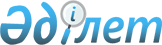 О внесении изменений в постановление акимата области от 13 марта 2008 года № 62 "Об установлении экологического коридора и охранной зоны государственной заповедной зоны Северной части Каспийского моря с регулируемым режимом эксплуатации водного транспорта в границах по всей акватории рек Урал и Кигач (в пределах Атырауской области), за исключением заповедного участка"
					
			Утративший силу
			
			
		
					Постановление Атырауского областного акимата от 28 февраля 2011 года N 55. Зарегистрировано Департаментом юстиции Атырауской области 11 апреля 2011 года N 2588. Утратило силу постановлением акимата Атырауской области от 27 марта 2018 года № 64
      Сноска. Утратило силу постановлением акимата Атырауской области от 27.03.2018 № 64.
      В соответствии со статьей 257 Экологического Кодекса Республики Казахстан от 9 января 2007 года № 212, статьей 27 Закона Республики Казахстан от 23 января 2001 года № 148 "О местном государственном управлении и самоуправлении в Республике Казахстан" и приказом Министра сельского хозяйства Республики Казахстан от 19 марта 2010 года № 184 "Об утверждении Правил движения водного транспорта в запретный для рыболовства нерестовый период, а также в запретных для рыболовства водоемах и (или) участках", акимат области ПОСТАНОВЛЯЕТ:
      1. Внести в постановление акимата области от 13 марта 2008 года № 62 "Об установлении экологического коридора и охранной зоны государственной заповедной зоны северной части Каспийского моря с регулируемым режимом эксплуатации водного транспорта в границах по всей акватории рек Урал и Кигач (в пределах Атырауской области), за исключением заповедного участка" (зарегистрировано в Реестре государственной регистрации нормативно-правовых актов за № 2526, опубликовано в газете "Прикаспийская коммуна" от 17 мая 2008 года № 57) следующие изменения:
      в преамбуле слова и цифры "постановлением Правительства Республики Казахстан от 10 ноября 2006 года № 1074 "Об утверждении перечня особо охраняемых природных территорий республиканского значения"," исключить;
      в пункте 4 слова "Атыраускому областному территориальному управлению лесного и охотничьего хозяйства" заменить словами "Урало-Каспийскому межобластному бассейновому инспекции рыбного хозяйства".
      2. Контроль за исполнением данного постановления возложить на Айдарбекова С.К. – заместителя акима области.
      3. Настоящее постановление вводится в действие по истечении десяти календарных дней после дня его первого официального опубликования.
					© 2012. РГП на ПХВ «Институт законодательства и правовой информации Республики Казахстан» Министерства юстиции Республики Казахстан
				
      Аким области

Б. Рыскалиев
